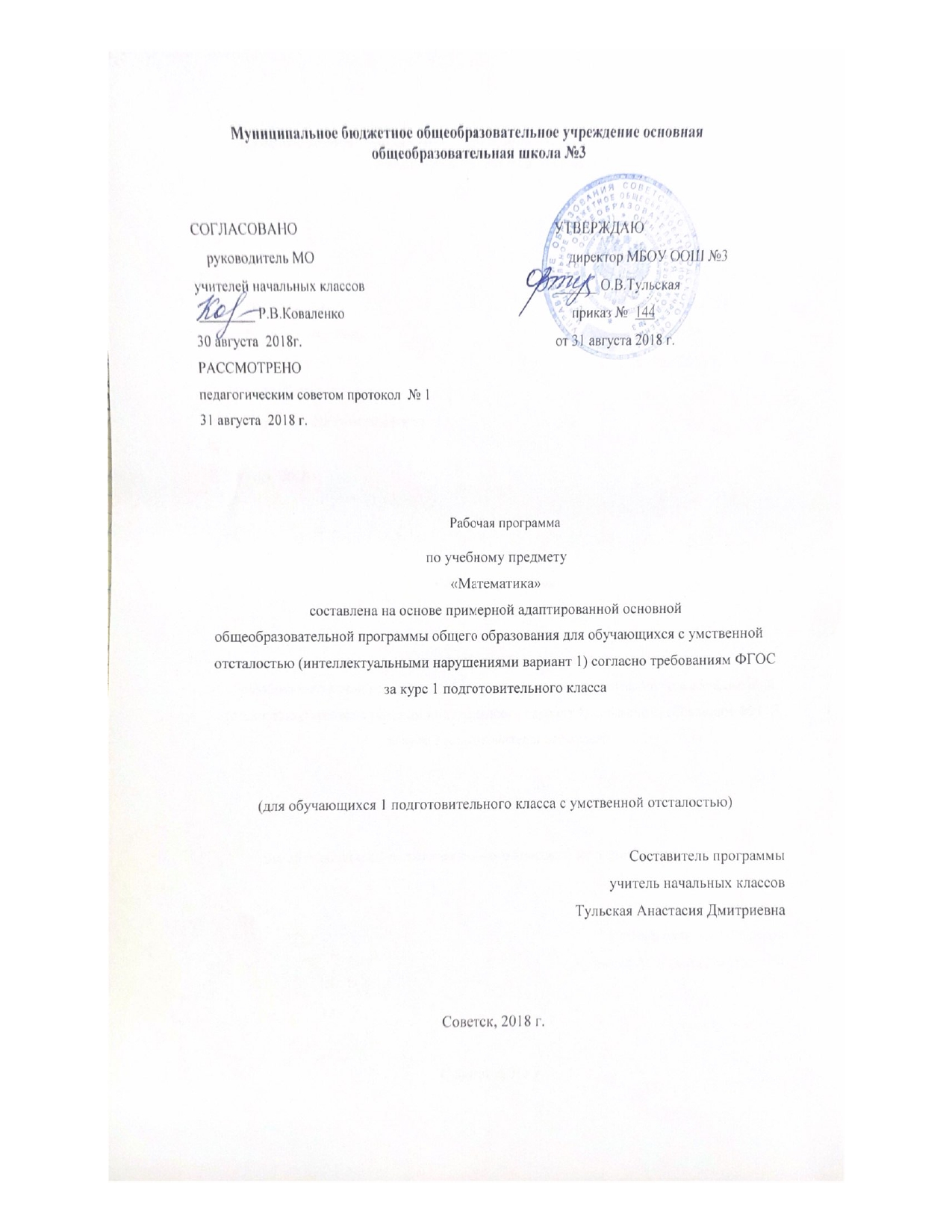 Содержание программыПояснительная записка                                                                                                 3Возможные результаты                                                                                          7Критерии оценки                                                                                                     8Учебный план по предмету                                                                                            9Календарно-тематический план                                                                                    10Образовательные ресурсы                                                                                              13ПОЯСНИТЕЛЬНАЯ ЗАПИСКАПримерная рабочая программа учебного предмета «Математика» разработана на основе:Федерального государственного образовательного стандарта (далее – ФГОС) образования обучающихся с умственной отсталостью (интеллектуальными нарушениями);Примерной адаптированной основной общеобразовательной программы (далее – ПрАООП) образования обучающихся с умственной отсталостью (интеллектуальными нарушениями) (вариант 1).Математика является важной составляющей частью образования обучающихся с умственной отсталостью (интеллектуальными нарушениями). Овладение математическими знаниями и умениями является необходимым условием успешной социализации обучающихся, формированием у них жизненных компетенций.Основная цель обучения математике детей с легкой умственной отсталостью (интеллектуальными нарушениями) неразрывно связана с целью реализации АООП, обозначенной в Целевом разделе ПрАООП, и заключается в создании условий для максимального удовлетворения особых образовательных потребностей обучающихся, обеспечивающих усвоение ими социального и культурного опыта (ПрАООП, п. 2.1.1).Достижение данной цели при разработке и реализации общеобразовательной организацией АООП в процессе всей образовательной деятельности, в том числе по освоению обучающимися предметной области «Математика», предусматривает решение следующих основных задач, обозначенных в Пояснительной записке ПрАООП (ПрАООП, п. 2.1.1):овладение обучающимися с легкой умственной отсталостью (интеллектуальными нарушениями) учебной деятельностью, обеспечивающей формирование жизненных компетенций;формирование общей культуры, обеспечивающей разностороннее развитие их личности (нравственно-эстетическое, социально-личностное, интеллектуальное, физическое), в соответствии с принятыми в семье и обществе духовно-нравственными и социокультурными ценностями;достижение планируемых результатов освоения АООП образования обучающимися с легкой умственной отсталостью (интеллектуальными нарушениями) с учетом их особых образовательных потребностей, а также индивидуальных особенностей и возможностей.Цель и задачи организации образовательной деятельности обучающихся с легкой умственной отсталостью (интеллектуальными нарушениями) по изучению ими математики определяются в соответствии с общей целью и задачами реализации АООП, и указаны в Содержательном разделе ПрАООП (ПрАООП, п. 2.2.2).Согласно ПрАООП образования обучающихся с легкой умственной отсталостью (вариант 1), основной целью обучения математике является подготовка обучающихся этой категории к жизни в современном обществе и овладение доступными профессионально- трудовыми навыками.Исходя из основной цели обучения математике обучающихся с легкой умственной отсталостью (интеллектуальными нарушениями), ПрАООП (вариант 1) определяет следующие задачи, которые можно охарактеризовать соответственно как образовательные, коррекционные, воспитательные задачи:формирование доступных обучающимся с умственной отсталостью (интеллектуальными нарушениями) математических знаний и умений, необходимых для решения учебно-познавательных, учебно-практических, житейских и профессиональных задач и развитие способности их использования при решении соответствующих возрасту задач;коррекция и развитие познавательной деятельности и личностных качеств обучающихся с умственной отсталостью (интеллектуальными нарушениями) средствами математики с учетом их индивидуальных возможностей;формирование положительных качеств личности, в частности аккуратности, настойчивости, трудолюбия, самостоятельности, терпеливости, любознательности, умений планировать свою деятельность, доводить начатое дело до конца, осуществлять контроль и самоконтроль.В соответствии с требованием, обозначенным в п. 1.6 ФГОС образования обучающихся с умственной отсталостью (интеллектуальными нарушениями), о необходимости выделения «пропедевтического периода в образовании, обеспечивающего преемственность между дошкольным и школьным этапами», предваряет изучение курса математики пропедевтический период. Этот период предусмотрен примерной рабочей программой по математике и реализуется в учебном процессе в начале школьного обучения (в начале первого дополнительного класса или, при отсутствии такого класса в образовательной организации, в начале первого класса).Задачи данного периода обучения математике соотносятся с диагностико- пропедевтическими задачами, обозначенными ПрАООП (п. 2.1.1) в отношении первого дополнительного (1') класса, и состоят в следующем:выявить имеющиеся знания и умения обучающихся по математике и индивидуальные возможности, особенности психофизического развития каждого ребенка, оказывающие влияние на овладение учебными умениями и навыками;сформировать у обучающихся физическую, социально-личностную, коммуникативную и интеллектуальную готовность к освоению АООП в предметной области «Математика»;сформировать готовность к участию в различных видах деятельности на уроках математики, в разных формах группового и индивидуального взаимодействия с учителем и одноклассниками;обогатить представления обучающихся о предметах и явлениях окружающего мира на основе усвоения элементарных дочисловых математических представлений.Основные задачи, стоящие перед курсом математики в 1 классе, направлены на достижение личностных и предметных результатов освоения АООП, и заключаются в следующем:формирование у обучающихся системы начальных математических знаний и умений, развитие способности их использования при решении соответствующих возрасту жизненных задач из ближайшего социального окружения;коррекция и развитие познавательной деятельности обучающихся с легкой умственной отсталостью (интеллектуальными нарушениями) средствами математики с учетом их индивидуальных возможностей;личностное развитие обучающихся, основанное на принятии новой для них социальной роли ученика и включение в образовательную деятельность на основе интереса к содержанию и организации процесса изучения математики.Реализация в образовательной деятельности указанных целей и задач образовательно- коррекционной работы обеспечит достижение планируемых результатов освоения АООП (вариант 1) в предметной области «Математика».ПЛАНИРУЕМЫЕ РЕЗУЛЬТАТЫ ОСВОЕНИЯ УЧЕБНОГО ПРЕДМЕТАПланируемые личностные результаты У обучающегося будет сформировано:умение соблюдать правила поведения на уроке математики при организации отдельных видов образовательной деятельности;положительное отношение к изучению математики, желание выполнить учебное задание хорошо (правильно);умение отвечать на вопросы учителя, поддержать диалог с учителем и сверстниками на уроке математики;доброжелательное отношение к учителю и другим обучающимся, желание оказать помощь одноклассникам в учебной ситуации;умение выполнять под руководством учителя учебные действия в практическом плане, на основе пошаговой инструкции по выполнению математической операции;умение проговаривать вслух последовательность производимых действий, опираясь на вопросы учителя;начальные навыки работы с учебником математики: нахождение на странице учебника задания, указанного учителем; использование иллюстраций, содержащихся в учебнике, в качестве образца для организации практической деятельности с предметами или выполнения задания в тетради;понимание записей с использованием математической символики, содержащихся в учебнике или иных дидактических материалах, умение их прочитать и использовать для выполнения практических упражнений (с помощью учителя);2 Карточки с числами 11-20 необходимы в качестве учебно-практического оборудования лишь в случае включения учителем раздела по нумерации чисел второго десятка в рабочую программу по математике для 1 класса.Планируемые личностные результаты, представленные в примерной рабочей программе, следует рассматривать как возможные личностные результаты освоения учебного предмета «Математика», и использовать их как ориентиры при разработке учителем собственной рабочей программы с учетом особых образовательных потребностей и возможностей обучающихся.умение с помощью учителя отразить в собственной речи предметные отношения с использованием математической терминологии (на основе анализа реальных предметов, предметных совокупностей или их иллюстраций);умение отразить в записи с использованием математической символики предметные отношения (на основе анализа реальных предметных совокупностей или их иллюстраций);умение прислушиваться к мнению учителя, сверстников и корригировать в соответствии с этим свои действия при выполнении учебного задания;умение принять оказываемую помощь в выполнении учебного задания;умение с помощью учителя рассказать о пошаговом выполнении учебного действия с использованием математической терминологии (в форме отчета о выполненном действии);оценка результатов своих действий по выполнению учебного задания (правильно – неправильно) и действий одноклассников, производимая совместно с учителем;начальные умения использования математических знаний при ориентировке в ближайшем социальном и предметном окружении;начальные навыки применения математических знаний в самообслуживании и доступных видах хозяйственно-бытового труда;отдельные начальные представления о семейных ценностях, бережном отношении к природе, своему здоровью, безопасном поведении в помещении и на улице.Планируемые предметные результатыМинимальный уровеньзнание (понимание в речи учителя) слов, определяющих величину, размер, форму предметов, их массу, количественные отношения предметных совокупностей, положение предметов в пространстве, на плоскости; умение с помощью учителя сравнивать предметы по величине, форме, количеству, определять с помощью учителя положение предметов в пространстве, на плоскости и перемещать их в указанное положение; знание частей суток, понимание в речи учителя элементарной временной терминологии (сегодня, завтра, вчера, рано, поздно)3;3 Требования к планируемым предметным результатам по минимальному уровню в отношении элементарных математических представлений, составляющих основное содержание раздела«Пропедевтика», предъявляются лишь к обучающимся, осваивающим АООП в 1 классе в соответствии с учебным планом для I-IV классов (т.е. к тем обучающимся, которые ранее не прошли обучение в дополнительном первом классе).знание количественных числительных в пределах 10, умение записать числа с помощью цифр, откладывание чисел в пределах 10 с использованием счетного материала (с помощью учителя);знание числового ряда в пределах 10 в прямом порядке; месте каждого числа в числовом ряду в пределах 10 (с помощью учителя);осуществление с помощью учителя счета предметов в пределах 10, обозначение числом количества предметов в совокупности;выполнение сравнения чисел в пределах 10 с опорой на установление взаимно однозначного соответствия предметных совокупностей или их частей (с помощью учителя);умение с помощью учителя разложить числа 2-10 на две части (два числа) с опорой на предметно-практические действия с предметными совокупностями;умение с помощью учителя назвать, записать и прочитать единицы измерения (меры) стоимости (1 р., 1 к.), длины (1 см);узнавание монет (1 р., 2 р., 5 р., 10 р., 10 к.),, называние их достоинства; осуществление с помощью учителя замены и размена монет в пределах 10 р.;знание количества и названий суток в неделе; умение с помощью учителя воспроизвести порядок дней недели;знание названий арифметических действий сложения и вычитания, знаков действий («+» и «-»); составление числового выражения (2 + 1 = 3, 3 – 1 = 2) на основе соотнесения с предметно-практической деятельностью (ситуацией);выполнение сложения и вычитания чисел в пределах 5; выполнение сложения и вычитания чисел в пределах 10 с опорой на предметно-практические действия с предметными совокупностями с помощью учителя;выделение с помощью учителя в арифметической задаче условия, требования (вопроса); выполнение с помощью учителя решения задач на нахождение суммы, разности (остатка) в практическом плане на основе действий с предметными совокупностями;различение с помощью учителя плоскостных (круг, квадрат, треугольник, прямоугольник, овал) и объемных (шар, куб, брус) геометрических фигур; определение формы знакомых предметов путем соотнесения с плоскостными и объемными геометрическими фигурами;знание названий линий (прямая, кривая, отрезок), умение их различать с помощью учителя; построение с помощью учителя прямой линии (произвольной), отрезка с помощью линейки; измерение с помощью учителя длины отрезка в сантиметрах, с записью числа, полученного при измерении (с помощью учителя);построение треугольника, квадрата, прямоугольника по заданным точкам (вершинам) с помощью учителя.Достаточный уровеньзнание и использование в собственной речи слов, определяющих величину, размер, форму предметов, их массу, количественные отношения предметных совокупностей, положение предметов в пространстве, на плоскости; умение сравнивать предметы по величине, форме, количеству; определять положение предметов в пространстве и на плоскости; перемещать предметы в указанное положение (с помощью учителя); умение с помощью учителя увеличивать и уменьшать количество предметов в совокупности, объемах жидкостей, сыпучего вещества; установление и называние с помощью учителя порядка следования предметов; знание частей суток, порядка их следования, использование элементарной временной терминологии (сегодня, завтра, вчера, рано, поздно) в собственной речи при описании событий окружающей жизни (с помощью учителя)4;знание количественных, порядковых числительных в пределах 10; умение записать числа с помощью цифр; откладывание чисел в пределах 10 с использованием счетного материала;знание числового ряда в пределах 10 в прямом и обратном порядке; месте каждого числа в числовом ряду в пределах 10 (с помощью учителя);осуществление счета в пределах 10; обозначение числом количества предметов в совокупности;выполнение сравнения чисел в пределах 10, в том числе с опорой на установление взаимно однозначного соответствия предметных совокупностей или их частей;знание состава чисел 2-10 из двух частей (чисел) (с помощью учителя);умение назвать, записать и прочитать единицы измерения (меры) стоимости (1 р., 1 к.), длины (1 см), массы (1 кг), емкости (1 л), времени (1 сут., 1 нед.);узнавание монет, называние их достоинства; осуществление замены и размена монет в пределах 10 р.;знание названий, порядка дней недели, количества суток в неделе.4 Требования к планируемым предметным результатам по достаточному уровню в отношении элементарных математических представлений, составляющих основное содержание раздела «Пропедевтика», предъявляются лишь к обучающимся, осваивающим АООП в 1 классе в соответствии с учебным планом для I-IV классов (т.е. к тем обучающимся, которые ранее не прошли обучение в дополнительном первом классе)..знание названий арифметических действий сложения и вычитания, знаков действий («+» и «-»); составление числового выражения (2 + 1 = 3, 3 – 1 = 2) на основе соотнесения с предметно-практической деятельностью (ситуацией);выполнение сложения и вычитания чисел в пределах 10 с опорой на предметно- практические действия с предметными совокупностями;выделение с помощью учителя в арифметической задаче условия, требования (вопроса); выделение в условии задачи числовых данных; выполнение решения задач на нахождение суммы, разности (остатка) в практическом плане на основе действий с предметными совокупностями и с помощью иллюстрирования; составление с помощью учителя задач на нахождение суммы, разности (остатка) по предложенному сюжету с использованием иллюстраций;различение плоскостных (круг, квадрат, треугольник, прямоугольник, овал) и объемных (шар, куб, брус) геометрических фигур; определение формы предметов путем соотнесения с плоскостными и объемными геометрическими фигурами;знание линий (прямая, кривая, отрезок), умение их различать; построение прямой линии (произвольной; проходящей через одну, две точки), отрезка с помощью линейки; измерение с помощью учителя длины отрезка в сантиметрах, с записью числа, полученного при измерении; построение отрезка заданной длины (с помощью учителя);построение треугольника, квадрата, прямоугольника по заданным точкам (вершинам).                         Учебный план на предметКАЛЕНДАРНО-ТЕМАТИЧЕСКОЕ ПЛАНИРОВАНИЕОбразовательные ресурсы.Учебно-методическое и материально-техническое обеспечение образовательного процесса, реализуемого на основе примерной рабочей программы по математике для 1 класса по достижению планируемых результатов освоения АООП образования обучающихся с умственной отсталостью (интеллектуальными нарушениями) (вариант 1), представлено следующими объектами и средствами:Учебно-методическое обеспечение:Алышева Т.В. Математика. 1 класс. Примерная рабочая программа для общеобразовательных организаций, реализующих адаптированную основную общеобразовательную программу образования обучающихся с умственной отсталостью (интеллектуальными нарушениями) (вариант 1).Алышева Т.В. Математика. 1-4 классы. Методические рекомендации для общеобразовательных организаций, реализующих адаптированную основную общеобразовательную программу образования обучающихся с умственной отсталостью (интеллектуальными нарушениями) (вариант 1).Учебники:Алышева Т.В. Математика. 1 класс. Учебник для общеобразовательных организаций, реализующих адаптированную основную общеобразовательную программу образования обучающихся с умственной отсталостью (интеллектуальными нарушениями) (вариант 1). – В 2-х ч. – Ч. 1.Алышева Т.В. Математика. 1 класс. Учебник для общеобразовательных организаций, реализующих адаптированную основную общеобразовательную программу образования обучающихся с умственной отсталостью (интеллектуальными нарушениями) (вариант 1). – В 2-х ч. – Ч. 2.Рабочие тетради:Алышева Т.В. Математика. Рабочая тетрадь. Дополнительный первый класс. Учебное пособие для общеобразовательных организаций, реализующих адаптированнуюосновную общеобразовательную программу образования обучающихся с умственной отсталостью (интеллектуальными нарушениями) (вариант 1). – В 2-х ч. – Ч.1.Алышева Т.В. Математика. Рабочая тетрадь. Дополнительный первый класс. Учебное пособие для общеобразовательных организаций, реализующих адаптированную основную общеобразовательную программу образования обучающихся с умственной отсталостью (интеллектуальными нарушениями) (вариант 1). – В 2-х ч. – Ч.2.Алышева Т.В. Математика. Рабочая тетрадь. 1 класс. Учебное пособие для общеобразовательных организаций, реализующих адаптированную основную общеобразовательную программу образования обучающихся с умственной отсталостью (интеллектуальными нарушениями) (вариант 1). – В 2-х ч.- Ч. 1.Алышева Т.В. Математика. Рабочая тетрадь. 1 класс. Учебное пособие для общеобразовательных организаций, реализующих адаптированную основную общеобразовательную программу образования обучающихся с умственной отсталостью (интеллектуальными нарушениями) (вариант 1). – В 2-х ч.- Ч. 2.Компьютерные и информационно-коммуникативные средства:- электронная форма учебника: Алышева Т.В. Математика. 1 класс. Учебник для общеобразовательных организаций, реализующих адаптированную основную общеобразовательную программу образования обучающихся с умственной отсталостью (интеллектуальными нарушениями) (вариант 1). – В 2-х ч.Технические средства:классная доска;персональный компьютер (ноутбук, планшет);Учебно-практическое оборудование:наборы счетных палочек;раздаточный дидактический материал (муляжи предметов, игрушки, природный материал (шишки, желуди и пр.);геометрические фигуры и тела (круг, квадрат, треугольник, прямоугольник, овал, шар, куб, брус); трафареты и шаблоны геометрических фигур;набор предметных картинок;карточки с числами 1-10; 0; 11-202;наборное полотно;дидактические игры (настольно-печатные и пр.);индивидуальные оцифрованные ученические линейки.ПредметКлассКол-во часов	внеделюI триместрII триместрIII триместрГодМатематика14444547136№Название темыДатаДатаКоличество часов№Название темыПланфактКоличество часовЦвет,	назначение предметов.1Круг.2Большой – маленький.2Одинаковые, равные по величине.2Слева – справа.2В середине, между.2Квадрат.2Вверху – внизу, выше – ниже, верхний – нижний, на, над, под.2Длинный	– короткий.2Внутри – снаружи, в, рядом, около.Треугольник.2Широкий – узкий.2Далеко – близко, дальше – ближе, к, от.2Прямоугольник.2Высокий – низкий.1Глубокий	– мелкий.1Впереди – сзади, перед, за.2Первый – последний, крайний, после, следом, следующий за.Толстый – тонкий.1Сутки: утро, день, вечер, ночь.2Рано – поздно.2Сегодня,	завтра, вчера,		наследующий день.2Быстро	–медленно.2Тяжелый – легкий.2Много	–	мало, несколько.Один – много, ни одного.2Давно – недавно.2Молодой – старый.2Больше – меньше, столько же, одинаковое (равное) количество.2Сравнение объемов жидкостей, сыпучих веществ.2Повторение, обобщениепройденного.2Число и цифра 1.2Число и цифра 2.4Шар.2Число и цифра 3.5Куб.2Число и цифра 4.5Брус.2Число и цифра 5.3Повторение,обобщение пройденного2Резерв2Число и цифра 5.3Точка, линии.2Овал.2Число и цифра 0.3Число и цифра 6.7Построение прямой	линии через	одну,	две точки.3Число и цифра 7.8Сутки, неделя.3Отрезок.2Число и цифра 8.7Построение треугольника, квадрата,прямоугольника.2Число и цифра 9.7Мера	длины	– сантиметр.3Число 10.7Меры стоимости.3Мера	массы	– килограмм.3Мера	ёмкости	– литр.2Резерв2Итого 136